,,Nigdy nie wiesz, jak silny jesteś, dopóki bycie silnym nie stanie się jedynym wyjściem jakie masz.”                           - Bob Marley -  Bob Marley, właść. Robert Nesta Marley-ur.6 lutego 1945 w Jamajce, zm.11 maja 1981 w Miami. Jamaski wokalista, król muzyki reggae ( spowolnienie tempa muzyki i charakterystyczny rytm)Narysuj portret Bob Marleya w kolorach, zielonym, żółtym i czerwonym (kolory powiązane z muzyką reggae ) inspirując się zdjęciem muzyka.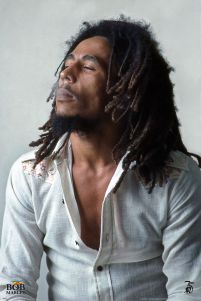 